Box n°3 :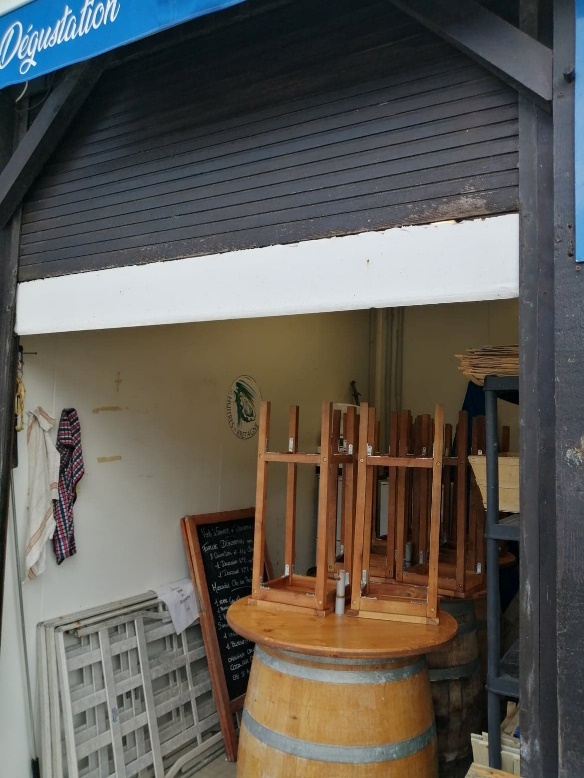 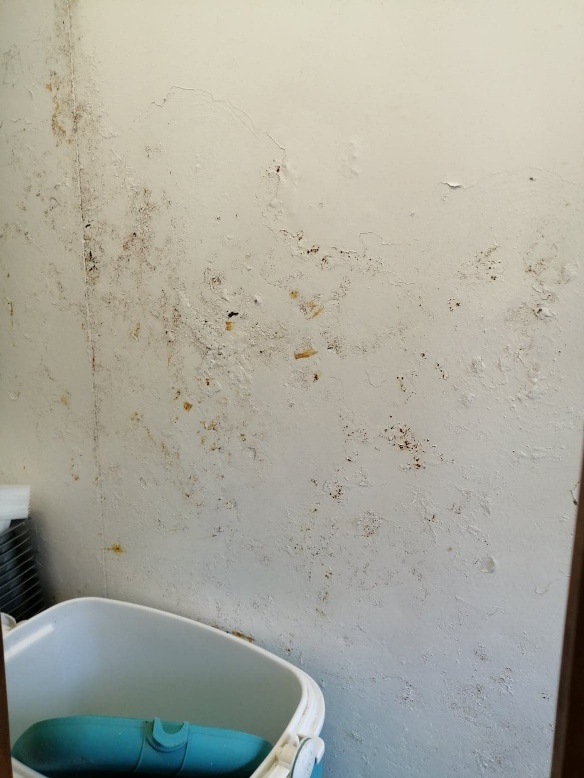 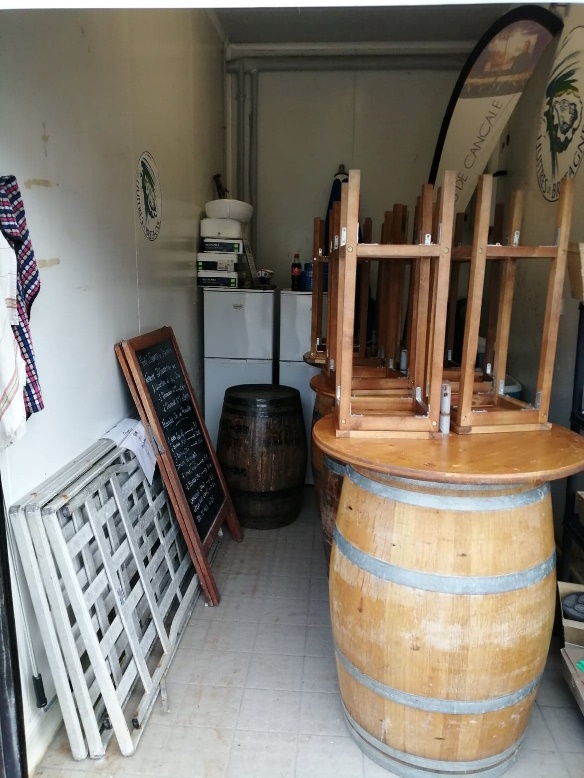 Box n°2 :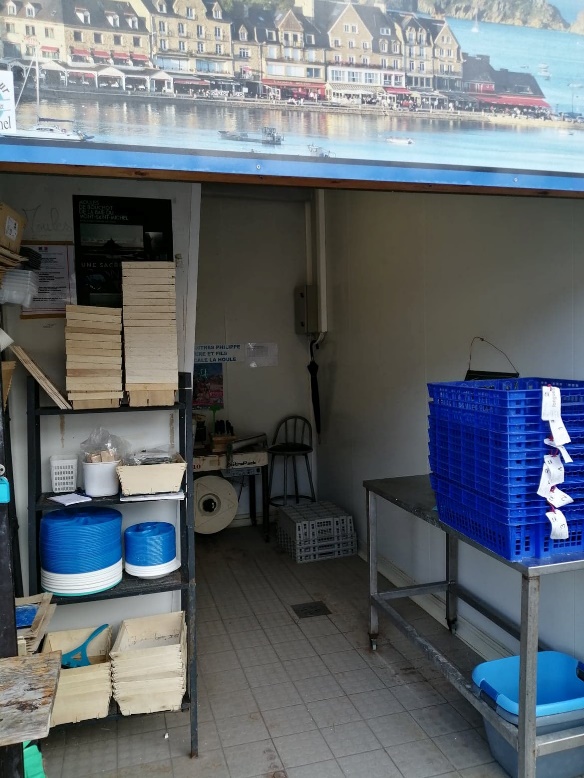 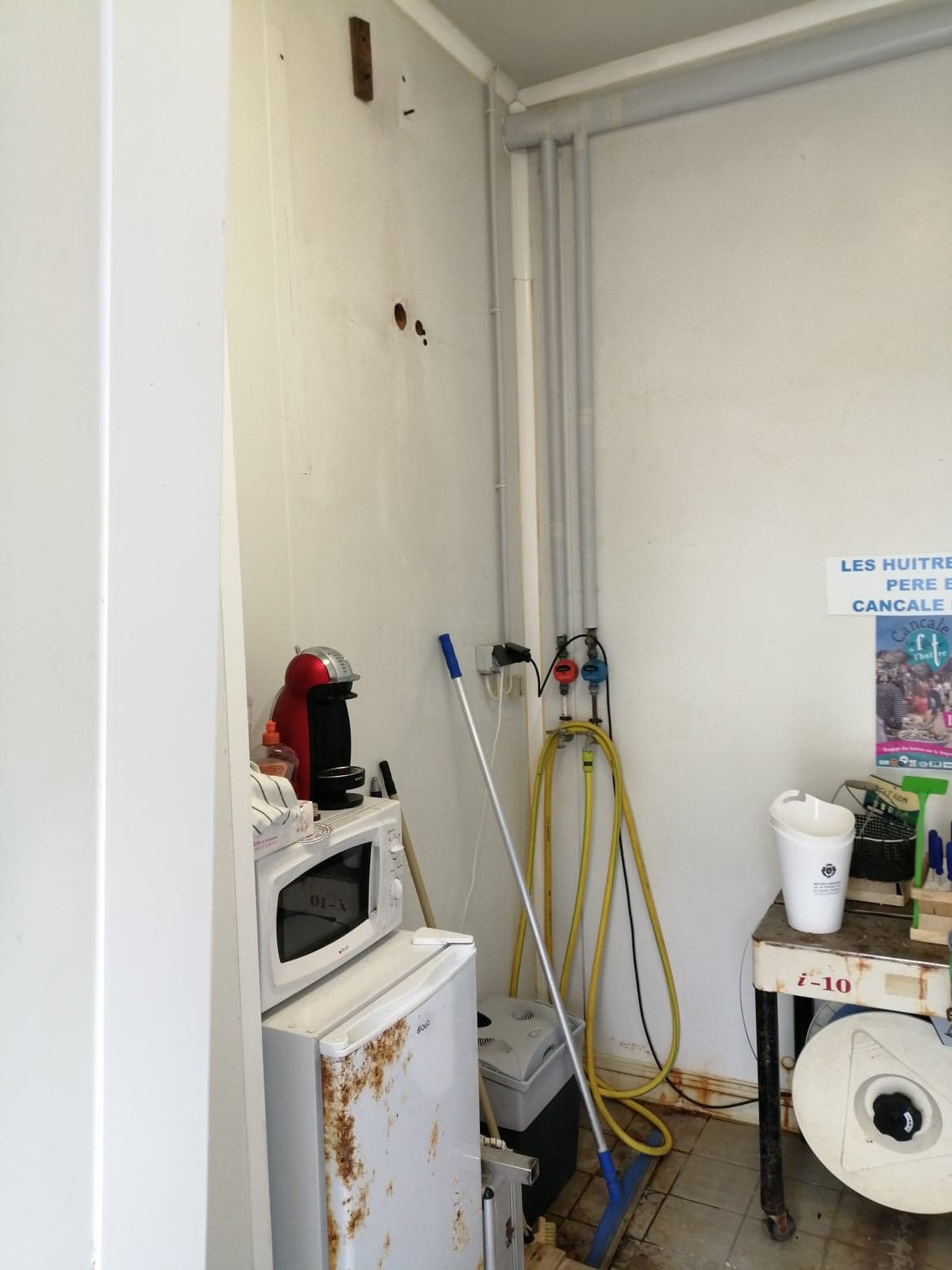 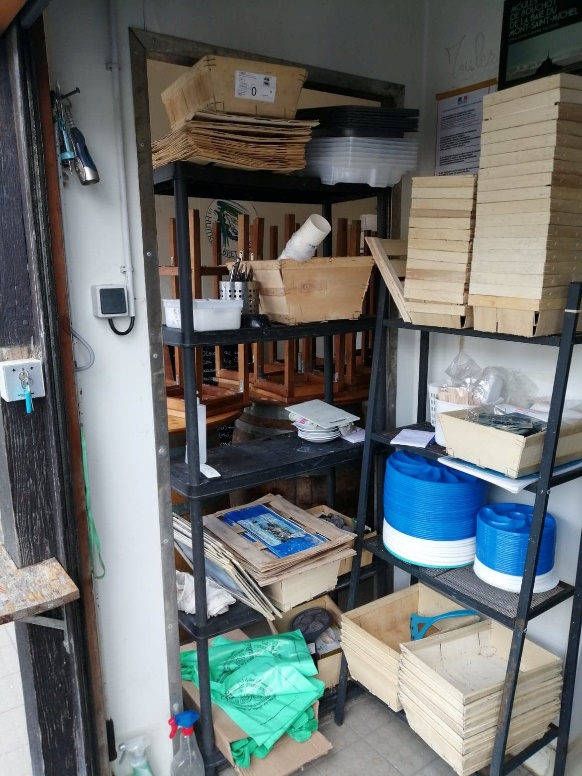 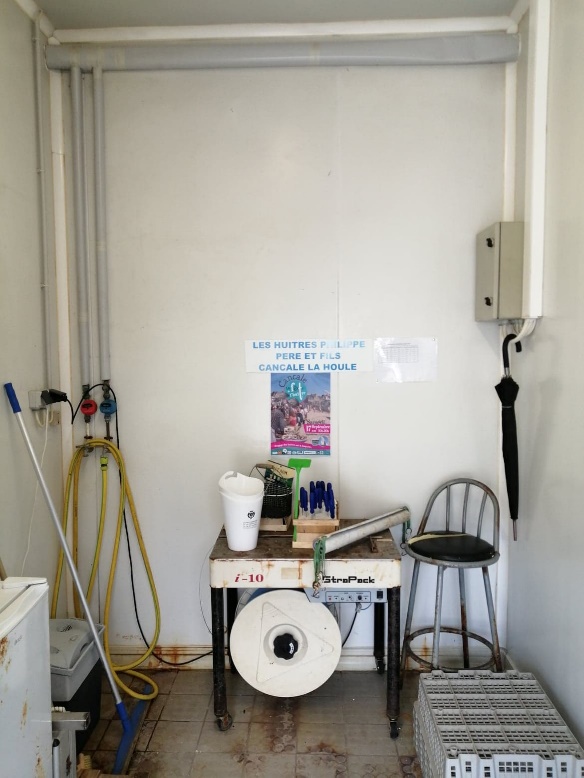 